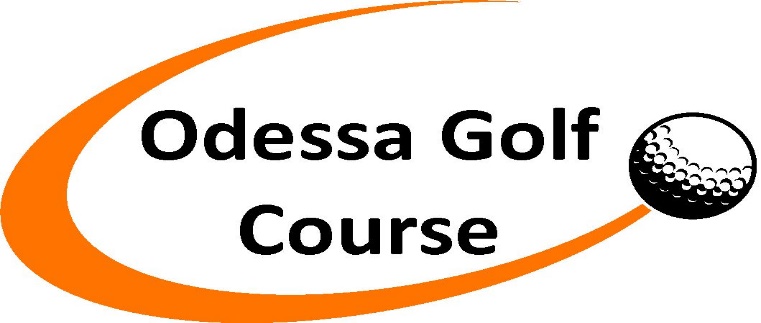       Catering and Events Menu                            509-982-0093All deli trays serve 20-25 guests and are served with mayo and mustard on the sidePlease note the above pricing does not include tax or 20% gratuity or off site delivery chargeDeli Slider Tray                         	 	$50			Deli Meat Tray			$60Slider buns turkey and provolone and 	                                            Generous portions of Ham, Turkey, and roast beef    ham and cheddar topped with lettuce and                                         and roast beef beautifully arranged                            tomato with mayo and mustard on the side		                                                                                              	 							Deli Cheese Tray		$45Hawaiian or Turano roll Tray	$45				Assorted cheeses including Cheddar, swiss, pepperjack Choose from Hawaiian or torano dinner rolls			 provolone to serve along your meat and cheese trays			  							Ciabatta Party Sandwich Tray                   $60			Deviled Egg Tray 		$35Stone ground ciabatta sliders with your 				Our own recipe for deviled eggs stuffed a variety of meats and chesses topped with 			Inside an egg shell 				leafy lettuce and tomato with mayo and                                                Top it with a jalapeño for added flavormustard on the side		    Mini Tuscan Focaccia Sandwich Tray	$60			BBQ Pork with mustard 	$ 60Roasted turkey, basil mayo, pepperoni 				Cold BBQ pork with Das Kraut Hauswith spinach and provolone cheese				mustard and sesame seeds for dipping toasted on herb focaccia bread.  								Fresh Veggie Tray			$45		 Fresh Fruit Tray				$60			Garden fresh veggies with our 	Seasonal fresh fruit with our homemade		   	homemade ranch dressing for dipping	sweet cream cheese fruit dipHomemade Specialty Salad’s $8.50/Quart (serves 5 people)Choices include: Potato Salad, macaroni salad, tri-colored pasta salad, coleslaw, Mexican mac salad, ranch potato salad, ranch pasta, pea salad, broccoli salad, tortellini Italian salad, garden fresh salad and Casear salad. Homemade Desserts: Full size Mudpie (serves 40)  $ 80   	Half Size Mudpie (serves 20) $40 Chocolate Chip Cookie Tray $35          Wedding and Golf Tournament Buffet CateringCold cut sliders							$12.00ppIncludes oven roasted turkey, ham, and roast beef piled high on a perfect slider bun with swiss and cheddar cheese served with mayonnaise and Das Kraut Haus mustard Choice of 2 sides: We recommend Caesar salad and Tortellini Italian pasta saladTaco Bar								$13.00ppIncludes our seasoned Taco Meat and Fajita Chickensoft-shell tortillas, and tortilla chips, refried beans, shredded cheese, shredded lettuce, olives, diced tomatoes Sour cream and salsa Choice of 2 sides we recommend the cabbage slaw and Jalapeno roasted street corn Applewood Smoked Pulled Pork 					$14.00ppIncludes our apple wood smoked pulled pork on our new slider bun with Our baked beans and jalapeno cheddar corn breadChoice of 2 sides.  We recommend ranch potato salad and coleslawChoice sides include:Caesar Salad~ Ranch potato Salad~ Potato Salad~Pea Salad~ Macaroni Salad~ Mexican Macaroni salad~Coleslaw~ Tortellini Italian Pasta Salad~ Broccoli bacon Salad~ Fresh garden salad~Chinese Chicken Salad~tri-colored pasta salad. Add on any salad for $6.50 quart.Herb Roasted Chicken Breast and Red Mashers			$16.00ppIncludes oven roasted herbed chicken with red mashed potatoes and green salad with choice dressing and a dinner roll Make it Italian							$17.00ppOur own meat Lasagna and Chicken Fettuccini, Caesar Salad, 				and garlic bread Prime Rib and Salmon or Prime Rib and Herbed chicken		$25.00ppIncludes Angus Prime Rib cooked to perfection with Au Jus and homemade horseradish, red potatoes, fresh seasonal vegetables, Caesar salad and a dinner roll. Please note the above pricing does not include tax or 20% gratuity or off site delivery charge.    Prices above are based on a minimum of 50 people please ask for pricing if guest count will be lower than 50.  The Odessa Golf course will provide plates, napkins and silverware and set-up and cleanup of the buffet area.  